Goadby OSSR sites, LGS sites and Wildlife Sites Note the LGS sites are proposals only at Sept  2015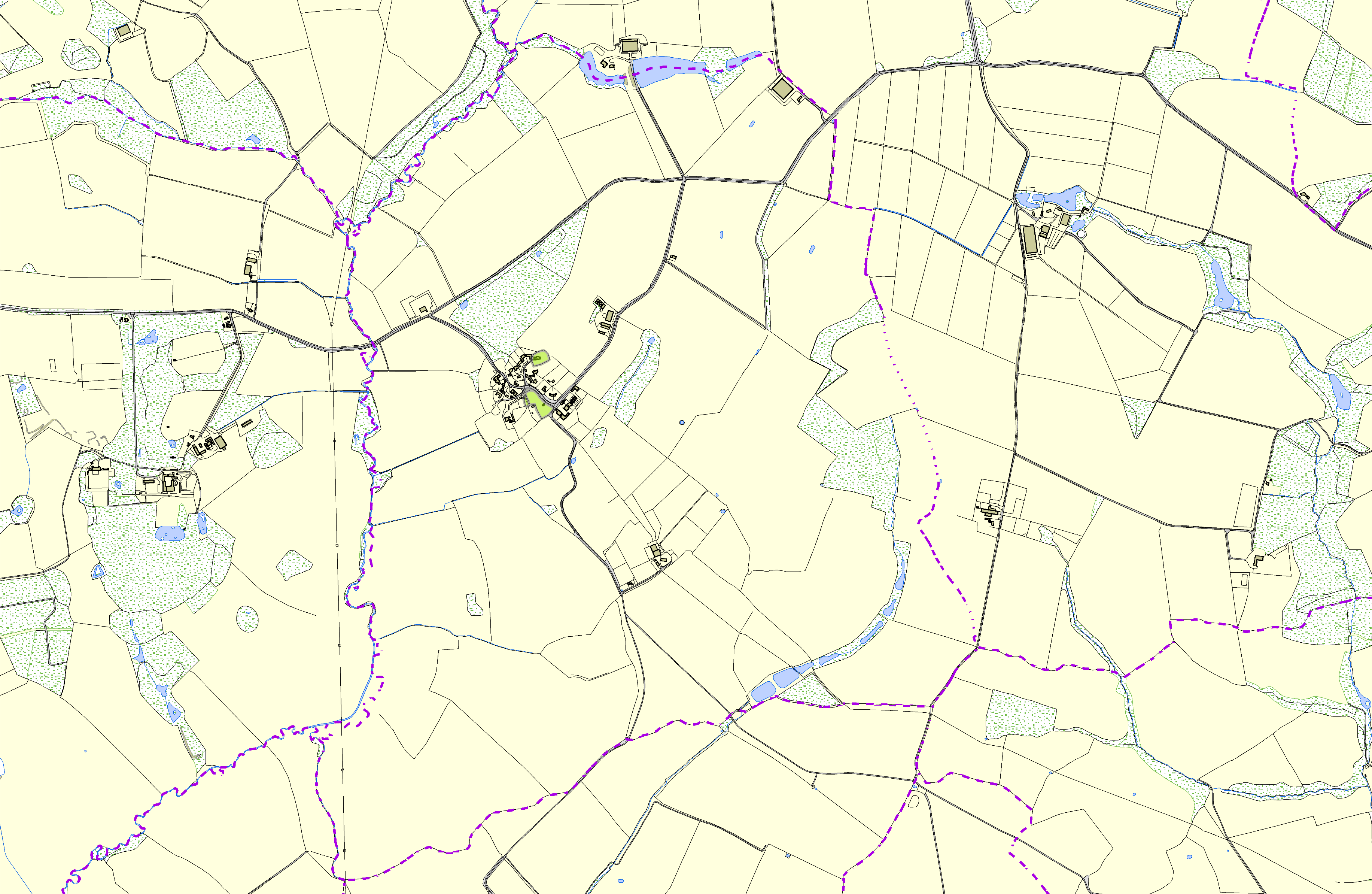 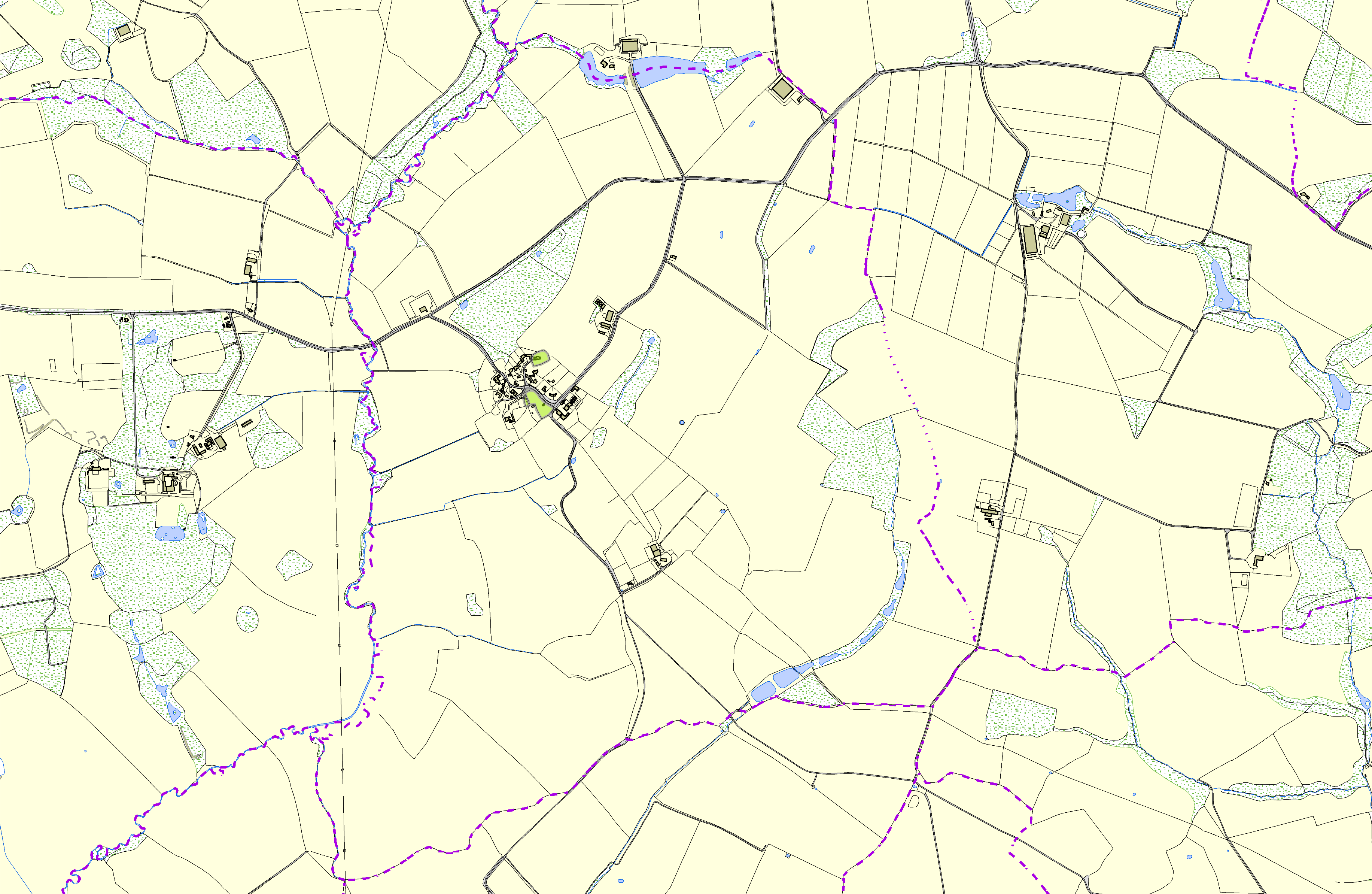 St John the Baptist C of E - GoadbyVillage Green - Goadby Paddock - GoadbyLegendNot recommended for LGS Designation Recommended for LGS designation Wildlife SitesOpen Space, Sport and Recreation SitesOS MM BoundaryDESCTERM!!!!!!!!!!!!!!!!!!!! CountyDistrict Electoral Parish